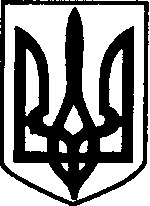 УкраїнаЧОРНОМОРСЬКИЙ МІСЬКИЙ ГОЛОВАРОЗПОРЯДЖЕННЯ ___15.06.2022___							____79-к___Про звільненняЛюдмили МЕЛЬОШИНОЇМіський голова							Василь ГУЛЯЄВЗ розпорядженням ознайомлена :МЕЛЬОШИНУ ЛЮДМИЛУВАСИЛІВНУ-ЗВІЛЬНИТИ з посади начальника відділу з питань внутрішньої політики виконавчого комітету  Чорноморської міської ради Одеського району Одеської області 15 червня 2022 року в останній день відпустки за угодою сторін, п.1 ст. 36 КЗпП України.Начальнику відділу бухгалтерського обліку та звітності виконавчого комітету Чорноморської міської ради Одеського району Одеської області (Бонєва О.В.) виплатити компенсацію за 57 календарних днів невикористаної відпустки.              Підстава :-заява Мельошиної Л.В. п.1 ст. 36 КЗпП України, ст.24 Закону України „ Про відпустки”.